AEROPUERTO INTERNACIONAL JOSÉ JOAQUÍN DE OLMEDOAEROPUERTO INTERNACIONAL JOSÉ JOAQUÍN DE OLMEDOAEROPUERTO INTERNACIONAL JOSÉ JOAQUÍN DE OLMEDOAEROPUERTO INTERNACIONAL JOSÉ JOAQUÍN DE OLMEDOAEROPUERTO INTERNACIONAL JOSÉ JOAQUÍN DE OLMEDOAEROPUERTO INTERNACIONAL JOSÉ JOAQUÍN DE OLMEDOAEROPUERTO INTERNACIONAL JOSÉ JOAQUÍN DE OLMEDOAEROPUERTO INTERNACIONAL JOSÉ JOAQUÍN DE OLMEDOAEROPUERTO INTERNACIONAL JOSÉ JOAQUÍN DE OLMEDOAEROPUERTO INTERNACIONAL JOSÉ JOAQUÍN DE OLMEDOAEROPUERTO INTERNACIONAL JOSÉ JOAQUÍN DE OLMEDOAEROPUERTO INTERNACIONAL JOSÉ JOAQUÍN DE OLMEDOAEROPUERTO INTERNACIONAL JOSÉ JOAQUÍN DE OLMEDOAEROPUERTO INTERNACIONAL JOSÉ JOAQUÍN DE OLMEDOAEROPUERTO INTERNACIONAL JOSÉ JOAQUÍN DE OLMEDOAEROPUERTO INTERNACIONAL JOSÉ JOAQUÍN DE OLMEDOAEROPUERTO INTERNACIONAL JOSÉ JOAQUÍN DE OLMEDOAEROPUERTO INTERNACIONAL JOSÉ JOAQUÍN DE OLMEDOAEROPUERTO INTERNACIONAL JOSÉ JOAQUÍN DE OLMEDOAEROPUERTO INTERNACIONAL JOSÉ JOAQUÍN DE OLMEDOAEROPUERTO INTERNACIONAL JOSÉ JOAQUÍN DE OLMEDOAEROPUERTO INTERNACIONAL JOSÉ JOAQUÍN DE OLMEDOAEROPUERTO INTERNACIONAL JOSÉ JOAQUÍN DE OLMEDOAEROPUERTO INTERNACIONAL JOSÉ JOAQUÍN DE OLMEDOAEROPUERTO INTERNACIONAL JOSÉ JOAQUÍN DE OLMEDOAEROPUERTO INTERNACIONAL JOSÉ JOAQUÍN DE OLMEDOAEROPUERTO INTERNACIONAL JOSÉ JOAQUÍN DE OLMEDOAEROPUERTO INTERNACIONAL JOSÉ JOAQUÍN DE OLMEDOAEROPUERTO INTERNACIONAL JOSÉ JOAQUÍN DE OLMEDOAEROPUERTO INTERNACIONAL JOSÉ JOAQUÍN DE OLMEDOSistema de Gestión de la Seguridad Operacional (SGSO)Sistema de Gestión de la Seguridad Operacional (SGSO)Sistema de Gestión de la Seguridad Operacional (SGSO)Sistema de Gestión de la Seguridad Operacional (SGSO)Sistema de Gestión de la Seguridad Operacional (SGSO)Sistema de Gestión de la Seguridad Operacional (SGSO)Sistema de Gestión de la Seguridad Operacional (SGSO)Sistema de Gestión de la Seguridad Operacional (SGSO)Sistema de Gestión de la Seguridad Operacional (SGSO)Sistema de Gestión de la Seguridad Operacional (SGSO)Sistema de Gestión de la Seguridad Operacional (SGSO)Sistema de Gestión de la Seguridad Operacional (SGSO)Sistema de Gestión de la Seguridad Operacional (SGSO)Sistema de Gestión de la Seguridad Operacional (SGSO)Sistema de Gestión de la Seguridad Operacional (SGSO)Sistema de Gestión de la Seguridad Operacional (SGSO)Sistema de Gestión de la Seguridad Operacional (SGSO)Sistema de Gestión de la Seguridad Operacional (SGSO)Sistema de Gestión de la Seguridad Operacional (SGSO)Sistema de Gestión de la Seguridad Operacional (SGSO)Sistema de Gestión de la Seguridad Operacional (SGSO)Sistema de Gestión de la Seguridad Operacional (SGSO)Sistema de Gestión de la Seguridad Operacional (SGSO)Sistema de Gestión de la Seguridad Operacional (SGSO)Sistema de Gestión de la Seguridad Operacional (SGSO)Sistema de Gestión de la Seguridad Operacional (SGSO)Sistema de Gestión de la Seguridad Operacional (SGSO)Sistema de Gestión de la Seguridad Operacional (SGSO)Sistema de Gestión de la Seguridad Operacional (SGSO)Sistema de Gestión de la Seguridad Operacional (SGSO)PO/SMS-03PO/SMS-03PO/SMS-03PO/SMS-03PO/SMS-03PO/SMS-03PO/SMS-03PO/SMS-03PO/SMS-03PO/SMS-03REPORTE DE SITUACIÓN PELIGROSA (RSP)REPORTE DE SITUACIÓN PELIGROSA (RSP)REPORTE DE SITUACIÓN PELIGROSA (RSP)REPORTE DE SITUACIÓN PELIGROSA (RSP)REPORTE DE SITUACIÓN PELIGROSA (RSP)REPORTE DE SITUACIÓN PELIGROSA (RSP)REPORTE DE SITUACIÓN PELIGROSA (RSP)REPORTE DE SITUACIÓN PELIGROSA (RSP)REPORTE DE SITUACIÓN PELIGROSA (RSP)REPORTE DE SITUACIÓN PELIGROSA (RSP)REPORTE DE SITUACIÓN PELIGROSA (RSP)REPORTE DE SITUACIÓN PELIGROSA (RSP)REPORTE DE SITUACIÓN PELIGROSA (RSP)REPORTE DE SITUACIÓN PELIGROSA (RSP)REPORTE DE SITUACIÓN PELIGROSA (RSP)REPORTE DE SITUACIÓN PELIGROSA (RSP)REPORTE DE SITUACIÓN PELIGROSA (RSP)REPORTE DE SITUACIÓN PELIGROSA (RSP)REPORTE DE SITUACIÓN PELIGROSA (RSP)REPORTE DE SITUACIÓN PELIGROSA (RSP)REPORTE DE SITUACIÓN PELIGROSA (RSP)REPORTE DE SITUACIÓN PELIGROSA (RSP)REPORTE DE SITUACIÓN PELIGROSA (RSP)REPORTE DE SITUACIÓN PELIGROSA (RSP)REPORTE DE SITUACIÓN PELIGROSA (RSP)REPORTE DE SITUACIÓN PELIGROSA (RSP)REPORTE DE SITUACIÓN PELIGROSA (RSP)REPORTE DE SITUACIÓN PELIGROSA (RSP)REPORTE DE SITUACIÓN PELIGROSA (RSP)REPORTE DE SITUACIÓN PELIGROSA (RSP)0101Reporte MandatorioReporte MandatorioReporte MandatorioReporte MandatorioReporte MandatorioReporte MandatorioReporte MandatorioReporte MandatorioReporte MandatorioReporte MandatorioReporte VoluntarioReporte VoluntarioReporte VoluntarioReporte VoluntarioReporte VoluntarioReporte VoluntarioReporte VoluntarioReporte VoluntarioReporte VoluntarioReporte VoluntarioReporte VoluntarioReporte ConfidencialReporte ConfidencialReporte ConfidencialReporte ConfidencialReporte ConfidencialReporte Confidencial0202DíaMesAñoAñoAño0303HoraHora0404AeronaveAeronaveAeronaveVehículoVehículoVehículoVehículoVehículoVehículoOtrosOtrosOtrosOtrosEspecifique:Especifique:Especifique:Especifique:Especifique:Especifique:Especifique:Especifique:Especifique:Especifique:Especifique:Especifique:Especifique:Especifique:0505Modelo / Tipo:Modelo / Tipo:Modelo / Tipo:Modelo / Tipo:Modelo / Tipo:060606Matrícula/Registro:Matrícula/Registro:Matrícula/Registro:Matrícula/Registro:Matrícula/Registro:Matrícula/Registro:Matrícula/Registro:Matrícula/Registro:0707Empresa(s) Involucrada:Empresa(s) Involucrada:Empresa(s) Involucrada:Empresa(s) Involucrada:Empresa(s) Involucrada:Empresa(s) Involucrada:Empresa(s) Involucrada:Empresa(s) Involucrada:Empresa(s) Involucrada:Empresa(s) Involucrada:Empresa(s) Involucrada:0707Empresa(s) Involucrada:Empresa(s) Involucrada:Empresa(s) Involucrada:Empresa(s) Involucrada:Empresa(s) Involucrada:Empresa(s) Involucrada:Empresa(s) Involucrada:Empresa(s) Involucrada:Empresa(s) Involucrada:Empresa(s) Involucrada:Empresa(s) Involucrada:0707Empresa(s) Involucrada:Empresa(s) Involucrada:Empresa(s) Involucrada:Empresa(s) Involucrada:Empresa(s) Involucrada:Empresa(s) Involucrada:Empresa(s) Involucrada:Empresa(s) Involucrada:Empresa(s) Involucrada:Empresa(s) Involucrada:Empresa(s) Involucrada:0707Empresa(s) Involucrada:Empresa(s) Involucrada:Empresa(s) Involucrada:Empresa(s) Involucrada:Empresa(s) Involucrada:Empresa(s) Involucrada:Empresa(s) Involucrada:Empresa(s) Involucrada:Empresa(s) Involucrada:Empresa(s) Involucrada:Empresa(s) Involucrada:0808Lugar de suceso:Lugar de suceso:Lugar de suceso:Lugar de suceso:Lugar de suceso:Lugar de suceso:Lugar de suceso:Lugar de suceso:Lugar de suceso:Lugar de suceso:Lugar de suceso:Lugar de suceso:Lugar de suceso:Lugar de suceso:Lugar de suceso:Lugar de suceso:Lugar de suceso:Lugar de suceso:Lugar de suceso:Lugar de suceso:Lugar de suceso:Lugar de suceso:Lugar de suceso:Lugar de suceso:Lugar de suceso:Lugar de suceso:Lugar de suceso:Lugar de suceso:Lugar de suceso:Lugar de suceso:Lugar de suceso:Lugar de suceso:Lugar de suceso:Lugar de suceso:Lugar de suceso:Lugar de suceso:Lugar de suceso:Lugar de suceso:0909Suceso:Suceso:Incumplimiento de Normas  Incumplimiento de Normas  Incumplimiento de Normas  Incumplimiento de Normas  Incumplimiento de Normas  Incumplimiento de Normas  Incumplimiento de Normas  Incumplimiento de Normas  Incumplimiento de Normas  Incumplimiento de Normas  Incumplimiento de Normas  Incumplimiento de Normas  Incumplimiento de Normas  Incumplimiento de Normas  Incumplimiento de Normas  Incumplimiento de Normas  Daños en la InfraestructuraDaños en la InfraestructuraDaños en la InfraestructuraDaños en la InfraestructuraDaños en la InfraestructuraDaños en la InfraestructuraDaños en la InfraestructuraDaños en la InfraestructuraDaños en la InfraestructuraDaños en la InfraestructuraDaños en la InfraestructuraFODFOD0909Suceso:Suceso:Otro (especifique):Otro (especifique):Otro (especifique):Otro (especifique):Otro (especifique):Otro (especifique):Otro (especifique):Otro (especifique):Otro (especifique):Otro (especifique):1010Ampliación del reporte:Ampliación del reporte:Ampliación del reporte:Ampliación del reporte:Ampliación del reporte:Ampliación del reporte:Ampliación del reporte:Ampliación del reporte:Ampliación del reporte:Ampliación del reporte:Ampliación del reporte:Ampliación del reporte:Ampliación del reporte:Ampliación del reporte:Ampliación del reporte:Ampliación del reporte:Ampliación del reporte:Ampliación del reporte:Ampliación del reporte:Ampliación del reporte:Ampliación del reporte:Ampliación del reporte:Ampliación del reporte:Ampliación del reporte:Ampliación del reporte:Ampliación del reporte:Ampliación del reporte:Ampliación del reporte:Ampliación del reporte:Ampliación del reporte:Ampliación del reporte:Ampliación del reporte:Ampliación del reporte:Ampliación del reporte:Ampliación del reporte:Ampliación del reporte:Ampliación del reporte:Ampliación del reporte:1111Recomendaciones:Recomendaciones:Recomendaciones:Recomendaciones:Recomendaciones:Recomendaciones:Recomendaciones:Recomendaciones:Recomendaciones:Recomendaciones:Recomendaciones:Recomendaciones:Recomendaciones:Recomendaciones:Recomendaciones:Recomendaciones:Recomendaciones:Recomendaciones:Recomendaciones:Recomendaciones:Recomendaciones:Recomendaciones:Recomendaciones:Recomendaciones:Recomendaciones:Recomendaciones:Recomendaciones:Recomendaciones:Recomendaciones:Recomendaciones:Recomendaciones:Recomendaciones:Recomendaciones:Recomendaciones:Recomendaciones:Recomendaciones:Recomendaciones:Recomendaciones:1212Evidencias o Adjuntos:Evidencias o Adjuntos:Evidencias o Adjuntos:Evidencias o Adjuntos:Evidencias o Adjuntos:Evidencias o Adjuntos:Evidencias o Adjuntos:Evidencias o Adjuntos:Evidencias o Adjuntos:Evidencias o Adjuntos:Evidencias o Adjuntos:Evidencias o Adjuntos:Evidencias o Adjuntos:Evidencias o Adjuntos:Evidencias o Adjuntos:Evidencias o Adjuntos:Evidencias o Adjuntos:Evidencias o Adjuntos:Evidencias o Adjuntos:Evidencias o Adjuntos:Evidencias o Adjuntos:Evidencias o Adjuntos:Evidencias o Adjuntos:Evidencias o Adjuntos:Evidencias o Adjuntos:Evidencias o Adjuntos:Evidencias o Adjuntos:Evidencias o Adjuntos:Evidencias o Adjuntos:Evidencias o Adjuntos:Evidencias o Adjuntos:Evidencias o Adjuntos:Evidencias o Adjuntos:Evidencias o Adjuntos:Evidencias o Adjuntos:Evidencias o Adjuntos:Evidencias o Adjuntos:Evidencias o Adjuntos: Elaborado por: Elaborado por: Elaborado por: Elaborado por: Elaborado por: Elaborado por: Elaborado por: Elaborado por: Elaborado por: Elaborado por: Elaborado por: Elaborado por: Elaborado por: Elaborado por: Elaborado por: Elaborado por: Elaborado por: Elaborado por: Elaborado por: Elaborado por: Elaborado por: Elaborado por:Supervisor SMS – TAGSASupervisor SMS – TAGSASupervisor SMS – TAGSASupervisor SMS – TAGSASupervisor SMS – TAGSASupervisor SMS – TAGSASupervisor SMS – TAGSASupervisor SMS – TAGSASupervisor SMS – TAGSASupervisor SMS – TAGSASupervisor SMS – TAGSASupervisor SMS – TAGSASupervisor SMS – TAGSA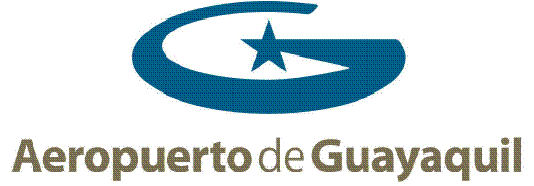 